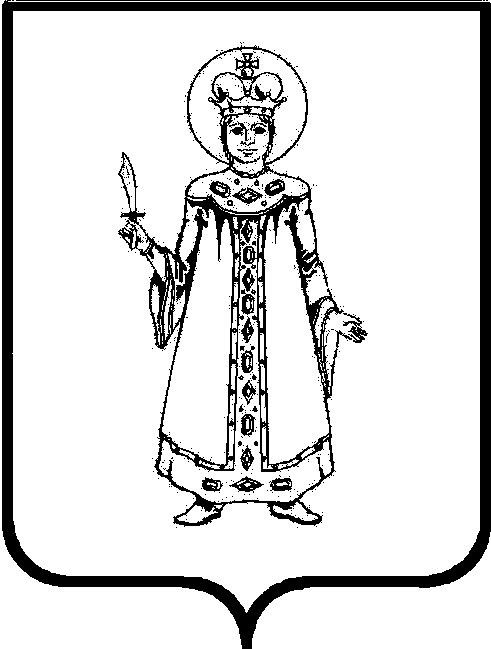 Р А С П О Р Я Ж Е Н И ЕАДМИНИСТРАЦИИ СЛОБОДСКОГО СЕЛЬСКОГО ПОСЕЛЕНИЯ УГЛИЧСКОГО МУНИЦИПАЛЬНОГО РАЙОНАот  30.12.2021 № 100О результатах осуществления внутреннего финансового аудита Администрацией Слободского сельского поселения за 2021 годВ соответствии с Положением о прядке осуществления внутреннего муниципального финансового контроля и внутреннего финансового аудита, утвержденным постановлением Администрации Слободского сельского поселения от  15.04.2021 № 74, Планом внутреннего финансового аудита Администрации Слободского сельского поселения на 2021 год, утвержденным распоряжением Администрации Слободского сельского поселения от 29.12.2020 № 80, Уставом Слободского сельского поселенияАДМИНИСТРАЦИЯ ПОСЕЛЕНИЯ ПРИКАЗЫВАЕТ:	1. Утвердить прилагаемый Отчет о результатах осуществления внутреннего финансового аудита Администрацией Слободского сельского поселения за 2021 год (прилагается).2.  Распоряжение вступает в силу с момента подписания.Приложение к распоряжению от 30.12.2021 № 100Отчёт о результатах осуществления внутреннего финансового аудита Администрацией Слободского сельского поселения УМР ЯО за 2021 годНачальник отдела по финансовым вопросам   				А.Г. ТихонцевГлава поселения                                                                                 М.А. АракчееваТема аудиторской проверкиОбъект внутреннего финансового аудитаИнформация по результатам внутреннего финансового аудита, подтверждающая надёжность (эффективность) внутреннего финансового контроляДостоверность бюджетной отчетностиПроверка целевого использования бюджетных средств из бюджета Ярославской областиМУ «Комбытсервис» Слободского сельского поселенияРасходование бюджетных средств МУ «Комбытсервис» Слободского сельского поселения осуществляется в пределах ассигнований, предусмотренных бюджетом поселения на 2021 год. Нецелевых расходов бюджетных средств не выявлено.Денежные средства дорожного фонда использованы на ремонт и содержание дорог общего пользования согласно муниципальной программе «Сохранность автомобильных дорог общего пользования на территории Слободского сельского поселения в 2017-2022 годы»Нарушений не выявлено